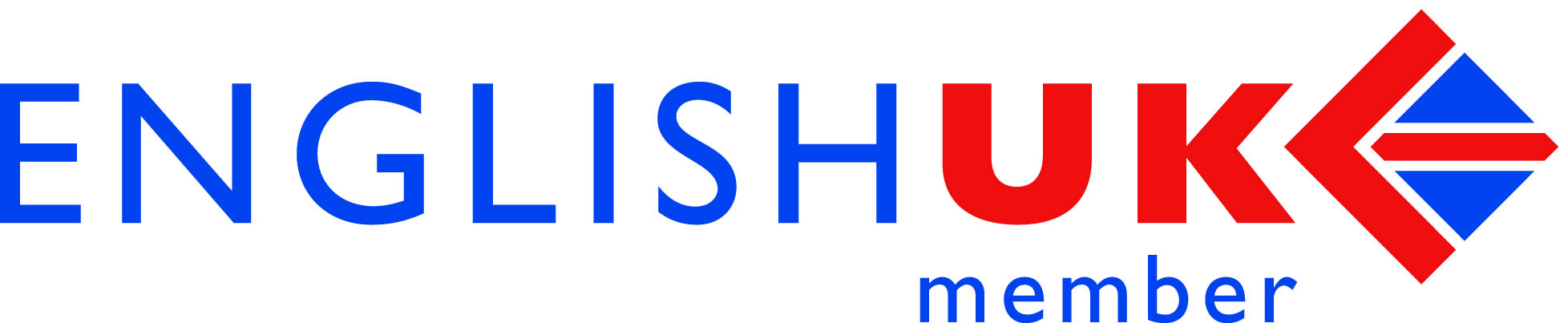 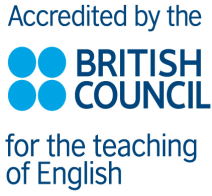 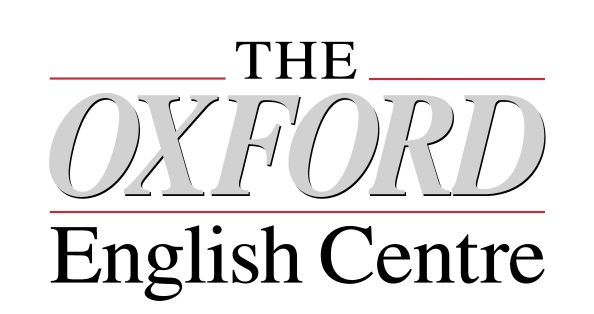 Session Time & DaySession Time & DaySession Time & DaySession Time & DaySession Time & DayMon 9.00-10.30amTues 9.00-10.30amWed 9.00-10.30amThurs 
9.00-10.30amFri 
9.00-10.30amGeneral English(Grammar Input)General English(Grammar Input)General English(Grammar Input)General English(Grammar Input)General English(Grammar Input)10.50-12.20pm10.50-12.20pm10.50-12.20pm10.50-12.20pm10.50-12.20pmGeneral English(Skills: Reading, Writing, Listening & Speaking)General English(Skills: Reading, Writing, Listening & Speaking)General English(Skills: Reading, Writing, Listening & Speaking)General English(Skills: Reading, Writing, Listening & Speaking)General English(Skills: Reading, Writing, Listening & Speaking)1.15-2.45pm1.15-2.45pm1.15-2.45pm1.15-2.45pm1.15-2.45pmSpeculating about photographs.Listening techniquesReading techniquesFocus on word formationFocus on gap-fill FCE questionsUse of English overviewFocus on Speaking: Tips, techniques, do’s & don’ts.Focus on Open Cloze.Suffixes (word formation)